Plénière de la Plateforme intergouvernementale 
scientifique et politique sur la biodiversité et 
les services écosystémiques Neuvième sessionBonn (Allemagne), 3–9 juillet 2022Point 11 de l’ordre du jour provisoire*Organisation des travaux de la Plénière ; date et lieu des futures sessions de la Plénière.Organisation des travaux de la Plénière et date et lieu des futures sessions de la Plénière		Note du secrétariat		IntroductionDans sa décision IPBES-8/3, la Plénière de la Plateforme intergouvernementale scientifique et politique sur la biodiversité et les services écosystémiques (la « Plateforme ») a décidé que sa dixième session se tiendrait en avril ou en mai 2023. Dans la même décision, elle a décidé d’accepter avec gratitude l’offre du Gouvernement des États-Unis d’Amérique d’accueillir sa dixième session à Madison, dans le Wisconsin, sous réserve qu’un accord soit conclu à cet effet avec le pays hôte.Dans les sections I et II de la présente note figurent des informations sur l’organisation des dixième et onzième sessions de la Plénière, respectivement. Un projet de décision à ce sujet figure dans la note du secrétariat contenant les projets de décision pour la neuvième session de la Plénière (IPBES/9/1/Add.2).	I.	Organisation de la dixième session de la PlénièreConformément à la décision IPBES-8/3, la dixième session de la Plénière devrait se tenir à Madison, dans le Wisconsin (États-Unis d’Amérique) en avril ou mai 2023, sous réserve de la conclusion d’un accord avec le pays hôte. Dans sa décision IPBES-8/3, la Plénière a prié la Secrétaire exécutive de conclure et signer dès que possible un accord avec le Gouvernement des États-Unis d’Amérique en vue de l’organisation de sa dixième session, conformément aux règles et procédures applicables de l’ONU. Le secrétariat a eu des échanges avec le Gouvernement des États-Unis sur la question. L’ordre du jour de la dixième session de la Plénière comprendra l’examen de l’évaluation thématique des espèces exotiques envahissantes. Il comprendra également l’examen des autres demandes, contributions et suggestions concernant le programme de travail de la Plateforme qui auront été reçues à la suite de l’appel qui sera lancé conformément au paragraphe 2 de la décision IPBES-7/1, au terme de la neuvième session de la Plénière. En outre, la Plénière sera invitée à examiner les mandats et les plans de travail révisés des équipes spéciales de la Plateforme pour la période intersessions 2023–2024. La Plénière élira également les membres du Bureau lors de cette session. Un projet d’ordre du jour provisoire de la dixième session de la Plénière figure dans l’annexe I de la présente note.La dixième session de la Plénière devrait se dérouler sur six jours. Un projet d’organisation des travaux de la dixième session, établi à partir du projet d’ordre du jour provisoire, figure dans l’annexe II de la présente note. La Plénière est invitée à donner des orientations concernant l’organisation de sa dixième session et à demander au secrétariat de tenir compte de ces orientations lorsqu’il établira la version finale de l’ordre du jour provisoire et de l’organisation des travaux de la session. 	II.	Organisation de la onzième session de la PlénièreIl est suggéré que la onzième session de la Plénière se tienne en octobre 2024. Si les dixième et onzième sessions de la Plénière étaient davantage espacées dans le temps, le Groupe d’experts multidisciplinaire et le Bureau pourraient procéder à la sélection des membres des équipes spéciales de la Plateforme et les équipes spéciales pourraient commencer leurs travaux ; du temps supplémentaire serait dégagé pour l’évaluation thématique des liens d’interdépendance entre la biodiversité, l’eau, l’alimentation et la santé (évaluation des liens d’interdépendance) et pour l’évaluation thématique des causes profondes de l’érosion de la biodiversité, des déterminants des changements transformateurs et des solutions pour réaliser la Vision 2050 pour la diversité biologique (évaluation des changements porteurs de transformation) afin de compenser la nature complexe des évaluations et les difficultés causées par la pandémie de maladie à coronavirus (COVID-19) ; et les cycles budgétaires annuels de la Plateforme correspondraient plus étroitement aux périodes intersessions.Compte tenu du temps supplémentaire que nécessite l’organisation des sessions de la Plénière en raison de la pandémie de COVID-19, celle-ci souhaitera peut-être adopter à sa neuvième session une décision fixant le lieu de sa onzième session. En avril 2022, le secrétariat n’avait toujours pas reçu d’offre concernant l’accueil de la onzième session de la Plénière. Les membres de la Plateforme envisageant d’accueillir la session sont invités à en informer le secrétariat et à présenter une proposition officielle dès que possible, de préférence avant l’ouverture de la neuvième session. L’ordre du jour de la onzième session de la Plénière devrait notamment inclure l’examen de l’évaluation des liens d’interdépendance, de l’évaluation des changements porteurs de transformation et du rapport de cadrage pour une deuxième évaluation mondiale de la biodiversité et des services écosystémiques. Un projet d’ordre du jour provisoire de la onzième session de la Plénière figure dans l’annexe III de la présente note.La onzième session de la Plénière devrait se dérouler sur sept jours. Un projet d’organisation des travaux de la onzième session, établi à partir du projet d’ordre du jour provisoire, figure dans l’annexe IV de la présente note.Annexe IProjet d’ordre du jour provisoire de la dixième session de la Plénière de la Plateforme intergouvernementale scientifique et politique sur la biodiversité et les services écosystémiquesOuverture de la session.Questions d’organisation :Adoption de l’ordre du jour et organisation des travaux ;Composition de la Plateforme ; Élection des membres du Bureau.Admission d’observateurs.Vérification des pouvoirs des représentants.Rapport de la Secrétaire exécutive sur les progrès accomplis dans la mise en œuvre du programme de travail glissant pour la période allant jusqu’en 2030.Dispositifs financiers et budgétaires pour la Plateforme.Évaluation des connaissances :Évaluation thématique des espèces exotiques envahissantes ; Collaboration avec le Groupe d’experts intergouvernemental sur l’évolution du climat.Renforcement des capacités, consolidation de la base de connaissances et appui à l’élaboration des politiques.Renforcement de l’efficacité de la Plateforme.Demandes, contributions et suggestions d’éléments additionnels au programme de travail glissant de la Plateforme pour la période allant jusqu’en 2030.Organisation des travaux de la Plénière ; date et lieu des futures sessions de la Plénière.Adoption des décisions et du rapport sur les travaux de la session.Clôture de la session.Annexe IIProjet d’organisation des travaux de la dixième session de la Plénière de la Plateforme scientifique et politique sur la biodiversité et les services écosystémiquesAnnexe IIIProjet d’ordre du jour provisoire de la onzième session de la Plénière de la Plateforme intergouvernementale scientifique et politique sur la biodiversité et les services écosystémiquesOuverture de la session.Questions d’organisation :Adoption de l’ordre du jour et organisation des travaux ;Composition de la Plateforme ; Élection des membres du Bureau.Admission d’observateurs.Vérification des pouvoirs des représentants.Rapport de la Secrétaire exécutive sur les progrès accomplis dans la mise en œuvre du programme de travail glissant pour la période allant jusqu’en 2030.Dispositifs financiers et budgétaires pour la Plateforme.Évaluation des connaissances :Évaluation thématique des liens d’interdépendance entre la biodiversité, l’eau, l’alimentation et la santé ;Évaluation thématique des causes profondes de l’érosion de la biodiversité et des déterminants des changements transformateurs et les solutions pour réaliser la Vision 2050 pour la diversité biologique ;Rapport de cadrage pour une deuxième évaluation mondiale de la biodiversité et des services écosystémiques ; Collaboration avec le Groupe d’experts intergouvernemental sur l’évolution du climat.Renforcement des capacités, consolidation de la base de connaissances et appui à l’élaboration des politiques.Renforcement de l’efficacité de la Plateforme.Organisation des travaux de la Plénière ; date et lieu des futures sessions de la Plénière.Adoption des décisions et du rapport sur les travaux de la session.Clôture de la session.Annexe IVProjet d’organisation des travaux de la onzième session de la Plénière de la Plateforme scientifique et politique sur la biodiversité et les services écosystémiquesNATIONS 
UNIES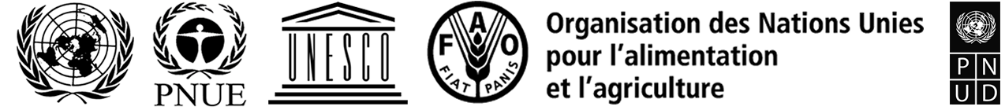 BESIPBES/9/13IPBES/9/13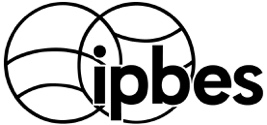 Plateforme intergouvernementale 
scientifique et politique sur la 
biodiversité et les services 
écosystémiquesDistr. générale8 avril 2022Français 
Original : anglaisDistr. générale8 avril 2022Français 
Original : anglais HeureJour 0Jour 1Jour 2Jour 2Jour 3Jour 3Jour 4Jour 4Jour 5Jour 5Jour 68 heures – 10 heuresConsultations régionales / consultations avec les parties prenantesConsultations régionalesConsultations régionalesConsultations régionalesConsultations régionalesConsultations régionalesConsultations régionalesConsultations régionalesConsultations régionalesConsultations régionalesConsultations régionales10 heures – 10 h 30Consultations régionales / consultations avec les parties prenantesPlénièrePoints 1, 2, 3, 4 et 5Groupe de travail IPoint 7 a)Évaluation des espèces exotiques envahissantesGroupe de travail IIPoint 8Équipes spécialesPlénièrePlénièreGroupe de travail IPoint 7 a)Évaluation des espèces exotiques envahissantesGroupe de travail IIPoint 8Équipes spécialesGroupe de travail IIPoint 9Renforcement de l’efficacitéGroupede contactPoint 6BudgetPlénière10 h 30 – 11 heuresConsultations régionales / consultations avec les parties prenantesPlénièrePoints 1, 2, 3, 4 et 5Groupe de travail IPoint 7 a)Évaluation des espèces exotiques envahissantesGroupe de travail IIPoint 8Équipes spécialesPlénièrePlénièreGroupe de travail IPoint 7 a)Évaluation des espèces exotiques envahissantesGroupe de travail IIPoint 8Équipes spécialesGroupe de travail IIPoint 9Renforcement de l’efficacitéGroupede contactPoint 6BudgetPlénière11 heures – 11 h 30Consultations régionales / consultations avec les parties prenantesPlénièrePoints 1, 2, 3, 4 et 5Groupe de travail IPoint 7 a)Évaluation des espèces exotiques envahissantesGroupe de travail IIPoint 8Équipes spécialesPlénièrePlénièreGroupe de travail IPoint 7 a)Évaluation des espèces exotiques envahissantesGroupe de travail IIPoint 8Équipes spécialesGroupe de travail IIPoint 9Renforcement de l’efficacitéGroupede contactPoint 6BudgetPlénière11 h 30 – MidiConsultations régionales / consultations avec les parties prenantesPlénièrePoints 1, 2, 3, 4 et 5Groupe de travail IPoint 7 a)Évaluation des espèces exotiques envahissantesGroupe de travail IIPoint 8Équipes spécialesGroupe de travail IPoint 7 a)Évaluation des espèces exotiques envahissantesGroupe de travail IPoint 7 a)Évaluation des espèces exotiques envahissantesGroupe de travail IPoint 7 a)Évaluation des espèces exotiques envahissantesGroupe de travail IIPoint 8Équipes spécialesGroupe de travail IIPoint 9Renforcement de l’efficacitéGroupede contactPoint 6BudgetPlénièreMidi – 12 h 30Consultations régionales / consultations avec les parties prenantesPlénièrePoints 1, 2, 3, 4 et 5Groupe de travail IPoint 7 a)Évaluation des espèces exotiques envahissantesGroupe de travail IIPoint 8Équipes spécialesGroupe de travail IPoint 7 a)Évaluation des espèces exotiques envahissantesGroupe de travail IPoint 7 a)Évaluation des espèces exotiques envahissantesGroupe de travail IPoint 7 a)Évaluation des espèces exotiques envahissantesGroupe de travail IIPoint 8Équipes spécialesGroupe de travail IIPoint 9Renforcement de l’efficacitéGroupede contactPoint 6BudgetPlénière12 h 30 – 13 heuresConsultations régionales / consultations avec les parties prenantesPlénièrePoints 1, 2, 3, 4 et 5Groupe de travail IPoint 7 a)Évaluation des espèces exotiques envahissantesGroupe de travail IIPoint 8Équipes spécialesGroupe de travail IPoint 7 a)Évaluation des espèces exotiques envahissantesGroupe de travail IPoint 7 a)Évaluation des espèces exotiques envahissantesGroupe de travail IPoint 7 a)Évaluation des espèces exotiques envahissantesGroupe de travail IIPoint 8Équipes spécialesGroupe de travail IIPoint 9Renforcement de l’efficacitéGroupede contactPoint 6BudgetPlénière13 heures – 13 h 30Consultations régionales / consultations avec les parties prenantes13 h 30 – 14 heuresConsultations régionales / consultations avec les parties prenantesGroupe de contactPoint 6BudgetGroupe de contactPoint 6BudgetGroupe de contactPoint 6BudgetGroupe de contactPoint 6BudgetGroupe de contactPoint 6BudgetGroupe de contactPoint 6Budget14 heures – 14 h 30Consultations régionales / consultations avec les parties prenantesGroupe de contactPoint 6BudgetGroupe de contactPoint 6BudgetGroupe de contactPoint 6BudgetGroupe de contactPoint 6BudgetGroupe de contactPoint 6BudgetGroupe de contactPoint 6Budget14 h 30 – 15 heuresConsultations régionales / consultations avec les parties prenantesGroupe de contactPoint 6BudgetGroupe de contactPoint 6BudgetGroupe de contactPoint 6BudgetGroupe de contactPoint 6BudgetGroupe de contactPoint 6BudgetGroupe de contactPoint 6Budget15 heures–15 h 30Consultations régionales / consultations avec les parties prenantesPlénièrePoints 6 à 11Groupe de travail IPoint 7 a)Évaluation des espèces exotiques envahissantesGroupe de travail IIPoint 10Demandes au titre du programme de travailGroupe de travail IPoint 7 a)Évaluation des espèces exotiques envahissantes Groupe de travail IIPoint 10Demandes au titre du programme de travailGroupe de travail IPoint 7 a)Évaluation des espèces exotiques envahissantesGroupe de travail IIPoint 7 a)Changements climatiquesGroupe de travail IIPoint 10Demandes au titre du programme de travailGroupe de contactPoint 6BudgetPlénièrePoints 2 c), 12 et 1315 h 30 – 16 heuresConsultations régionales / consultations avec les parties prenantesPlénièrePoints 6 à 11Groupe de travail IPoint 7 a)Évaluation des espèces exotiques envahissantesGroupe de travail IIPoint 10Demandes au titre du programme de travailGroupe de travail IPoint 7 a)Évaluation des espèces exotiques envahissantes Groupe de travail IIPoint 10Demandes au titre du programme de travailGroupe de travail IPoint 7 a)Évaluation des espèces exotiques envahissantesGroupe de travail IIPoint 7 a)Changements climatiquesGroupe de travail IIPoint 10Demandes au titre du programme de travailGroupe de contactPoint 6BudgetPlénièrePoints 2 c), 12 et 1316 heures – 16 h 30Consultations régionales / consultations avec les parties prenantesPlénièrePoints 6 à 11Groupe de travail IPoint 7 a)Évaluation des espèces exotiques envahissantesGroupe de travail IIPoint 10Demandes au titre du programme de travailGroupe de travail IPoint 7 a)Évaluation des espèces exotiques envahissantes Groupe de travail IIPoint 10Demandes au titre du programme de travailGroupe de travail IPoint 7 a)Évaluation des espèces exotiques envahissantesGroupe de travail IIPoint 7 a)Changements climatiquesGroupe de travail IIPoint 10Demandes au titre du programme de travailGroupe de contactPoint 6BudgetPlénièrePoints 2 c), 12 et 1316 h 30 – 17 heuresConsultations régionales / consultations avec les parties prenantesGroupe de travail IPoint 7 a)Évaluation des espèces exotiques envahissantesGroupe de travail IPoint 7 a)Évaluation des espèces exotiques envahissantesGroupe de travail IIPoint 10Demandes au titre du programme de travailGroupe de travail IPoint 7 a)Évaluation des espèces exotiques envahissantes Groupe de travail IIPoint 10Demandes au titre du programme de travailGroupe de travail IPoint 7 a)Évaluation des espèces exotiques envahissantesGroupe de travail IIPoint 7 a)Changements climatiquesGroupe de travail IIPoint 10Demandes au titre du programme de travailGroupe de contactPoint 6BudgetPlénièrePoints 2 c), 12 et 1317 heures – 17 h 30Consultations régionales / consultations avec les parties prenantesGroupe de travail IPoint 7 a)Évaluation des espèces exotiques envahissantesGroupe de travail IPoint 7 a)Évaluation des espèces exotiques envahissantesGroupe de travail IIPoint 10Demandes au titre du programme de travailGroupe de travail IPoint 7 a)Évaluation des espèces exotiques envahissantes Groupe de travail IIPoint 10Demandes au titre du programme de travailGroupe de travail IPoint 7 a)Évaluation des espèces exotiques envahissantesGroupe de travail IIPoint 7 a)Changements climatiquesGroupe de travail IIPoint 10Demandes au titre du programme de travailGroupe de contactPoint 6BudgetPlénièrePoints 2 c), 12 et 1317 h 30 – 18 heuresGroupe de travail IPoint 7 a)Évaluation des espèces exotiques envahissantesGroupe de travail IPoint 7 a)Évaluation des espèces exotiques envahissantesGroupe de travail IIPoint 10Demandes au titre du programme de travailGroupe de travail IPoint 7 a)Évaluation des espèces exotiques envahissantes Groupe de travail IIPoint 10Demandes au titre du programme de travailGroupe de travail IPoint 7 a)Évaluation des espèces exotiques envahissantesGroupe de travail IIPoint 7 a)Changements climatiquesGroupe de travail IIPoint 10Demandes au titre du programme de travailGroupe de contactPoint 6BudgetPlénièrePoints 2 c), 12 et 1318 heures – 18 h 30Cérémonie d’ouverture18 h 30 – 19 heuresCérémonie d’ouverture19 heures – 19 h 30Cérémonie d’ouverture19 h 30 – 20 heuresCérémonie d’ouverture(Points en suspens)(Points en suspens)(Points en suspens)(Points en suspens)(Établissement du document final)(Établissement du document final)20 heures – 20 h 30Cérémonie d’ouverture(Points en suspens)(Points en suspens)(Points en suspens)(Points en suspens)(Établissement du document final)(Établissement du document final)20 h 30 – 21 heuresCérémonie d’ouverture(Points en suspens)(Points en suspens)(Points en suspens)(Points en suspens)(Établissement du document final)(Établissement du document final)21 heures – 21 h 30(Points en suspens)(Points en suspens)(Points en suspens)(Points en suspens)(Établissement du document final)(Établissement du document final)21 h 30 – 22 heures(Points en suspens)(Points en suspens)(Points en suspens)(Points en suspens)(Établissement du document final)(Établissement du document final)22 heures – 22 h 30(Points en suspens)(Points en suspens)(Points en suspens)(Points en suspens)(Établissement du document final)(Établissement du document final) HeureJour 0Jour 1Jour 2Jour 2Jour 3Jour 3Jour 4Jour 4Jour 5Jour 5Jour 6Jour 6Jour 78 heures – 10 heuresConsultations régionales / Consultations avec les parties prenantesConsultations régionalesConsultations régionalesConsultations régionalesConsultations régionalesConsultations régionalesConsultations régionalesConsultations régionalesConsultations régionalesConsultations régionalesConsultations régionalesConsultations régionalesConsultations régionales10 heures – 10 h 30Consultations régionales / Consultations avec les parties prenantesPlénière Points 1, 2, 3, 4 et 5Groupe de Travail IPoint 7 a)Évaluation des liens d’inter-dépendanceGroupe de travail IIPoint 8Équipes spécialesGroupe de travail IPoint 7 a)Évaluation des liens d’inter-dépendanceGroupe de travail IIPoint 7 c)Cadrage de l’évaluation mondialeGroupe de travail IPoint 7 b)Évaluation des changements porteurs de transformationGroupe de travail IIPoint 7 c)Cadrage de l’évaluation mondialeGroupe de travail IPoint 7 b)Évaluation des changements porteurs de transformationGroupe de travail IIPoint 9Renforcement de l’efficacitéGroupe de travail IIPoints en suspensGroupe de contactPoint 6BudgetPlénière10 h 30 – 11 heuresConsultations régionales / Consultations avec les parties prenantesPlénière Points 1, 2, 3, 4 et 5Groupe de Travail IPoint 7 a)Évaluation des liens d’inter-dépendanceGroupe de travail IIPoint 8Équipes spécialesGroupe de travail IPoint 7 a)Évaluation des liens d’inter-dépendanceGroupe de travail IIPoint 7 c)Cadrage de l’évaluation mondialeGroupe de travail IPoint 7 b)Évaluation des changements porteurs de transformationGroupe de travail IIPoint 7 c)Cadrage de l’évaluation mondialeGroupe de travail IPoint 7 b)Évaluation des changements porteurs de transformationGroupe de travail IIPoint 9Renforcement de l’efficacitéGroupe de travail IIPoints en suspensGroupe de contactPoint 6BudgetPlénière11 heures – 11 h 30Consultations régionales / Consultations avec les parties prenantesPlénière Points 1, 2, 3, 4 et 5Groupe de Travail IPoint 7 a)Évaluation des liens d’inter-dépendanceGroupe de travail IIPoint 8Équipes spécialesGroupe de travail IPoint 7 a)Évaluation des liens d’inter-dépendanceGroupe de travail IIPoint 7 c)Cadrage de l’évaluation mondialeGroupe de travail IPoint 7 b)Évaluation des changements porteurs de transformationGroupe de travail IIPoint 7 c)Cadrage de l’évaluation mondialeGroupe de travail IPoint 7 b)Évaluation des changements porteurs de transformationGroupe de travail IIPoint 9Renforcement de l’efficacitéGroupe de travail IIPoints en suspensGroupe de contactPoint 6BudgetPlénière11 h 30 – MidiConsultations régionales / Consultations avec les parties prenantesPlénière Points 1, 2, 3, 4 et 5Groupe de Travail IPoint 7 a)Évaluation des liens d’inter-dépendanceGroupe de travail IIPoint 8Équipes spécialesGroupe de travail IPoint 7 a)Évaluation des liens d’inter-dépendanceGroupe de travail IIPoint 7 c)Cadrage de l’évaluation mondialeGroupe de travail IPoint 7 b)Évaluation des changements porteurs de transformationGroupe de travail IIPoint 7 c)Cadrage de l’évaluation mondialeGroupe de travail IPoint 7 b)Évaluation des changements porteurs de transformationGroupe de travail IIPoint 9Renforcement de l’efficacitéGroupe de travail IIPoints en suspensGroupe de contactPoint 6BudgetPlénièreMidi – 12 h 30Consultations régionales / Consultations avec les parties prenantesPlénière Points 1, 2, 3, 4 et 5Groupe de Travail IPoint 7 a)Évaluation des liens d’inter-dépendanceGroupe de travail IIPoint 8Équipes spécialesGroupe de travail IPoint 7 a)Évaluation des liens d’inter-dépendanceGroupe de travail IIPoint 7 c)Cadrage de l’évaluation mondialeGroupe de travail IPoint 7 b)Évaluation des changements porteurs de transformationGroupe de travail IIPoint 7 c)Cadrage de l’évaluation mondialeGroupe de travail IPoint 7 b)Évaluation des changements porteurs de transformationGroupe de travail IIPoint 9Renforcement de l’efficacitéGroupe de travail IIPoints en suspensGroupe de contactPoint 6BudgetPlénière12 h 30 – 13 heuresConsultations régionales / Consultations avec les parties prenantesPlénière Points 1, 2, 3, 4 et 5Groupe de Travail IPoint 7 a)Évaluation des liens d’inter-dépendanceGroupe de travail IIPoint 8Équipes spécialesGroupe de travail IPoint 7 a)Évaluation des liens d’inter-dépendanceGroupe de travail IIPoint 7 c)Cadrage de l’évaluation mondialeGroupe de travail IPoint 7 b)Évaluation des changements porteurs de transformationGroupe de travail IIPoint 7 c)Cadrage de l’évaluation mondialeGroupe de travail IPoint 7 b)Évaluation des changements porteurs de transformationGroupe de travail IIPoint 9Renforcement de l’efficacitéGroupe de travail IIPoints en suspensGroupe de contactPoint 6BudgetPlénière13 heures – 13 h 30Consultations régionales / Consultations avec les parties prenantes13 h 30 – 14 heuresConsultations régionales / Consultations avec les parties prenantesGroupe de contactPoint 6BudgetGroupe de contactPoint 6BudgetGroupe de contactPoint 6BudgetGroupe de contactPoint 6BudgetGroupe de contactPoint 6BudgetGroupe de contactPoint 6Budget14 heures – 14 h 30Consultations régionales / Consultations avec les parties prenantesGroupe de contactPoint 6BudgetGroupe de contactPoint 6BudgetGroupe de contactPoint 6BudgetGroupe de contactPoint 6BudgetGroupe de contactPoint 6BudgetGroupe de contactPoint 6Budget14 h 30 – 15 heuresConsultations régionales / Consultations avec les parties prenantesGroupe de contactPoint 6BudgetGroupe de contactPoint 6BudgetGroupe de contactPoint 6BudgetGroupe de contactPoint 6BudgetGroupe de contactPoint 6BudgetGroupe de contactPoint 6Budget15 heures–15 h 30Consultations régionales / Consultations avec les parties prenantesPlénièrePoints 6 à 11Groupe de travail IPoint 7 a)Évaluation des liens d’inter-dépendanceGroupe de travail IIPoint 8Équipes spécialesGroupe de travail IPoint 7 a)Évaluation des liens d’inter-dépendance Groupe de travail IIPoint 7 c)Cadrage de l’évaluationmondialeGroupe de travail IPoint 7 b)Évaluation des changements porteurs de transformationGroupe de travail IIPoint 7 d) Changements climatiquesPlénièrePoint 7 a)PlénièrePoint 7 a)Groupe de contactPoint 6BudgetGroupe de contactPoint 6BudgetPlénièrePoints 2 c), 11 et 1215 h 30 – 16 heuresConsultations régionales / Consultations avec les parties prenantesPlénièrePoints 6 à 11Groupe de travail IPoint 7 a)Évaluation des liens d’inter-dépendanceGroupe de travail IIPoint 8Équipes spécialesGroupe de travail IPoint 7 a)Évaluation des liens d’inter-dépendance Groupe de travail IIPoint 7 c)Cadrage de l’évaluationmondialeGroupe de travail IPoint 7 b)Évaluation des changements porteurs de transformationGroupe de travail IIPoint 7 d) Changements climatiquesPlénièrePoint 7 a)PlénièrePoint 7 a)Groupe de contactPoint 6BudgetGroupe de contactPoint 6BudgetPlénièrePoints 2 c), 11 et 1216 heures – 16 h 30Consultations régionales / Consultations avec les parties prenantesGroupe de travail IPoint 7 a)Évaluation des liens d’inter-dépendanceGroupe de travail IPoint 7 a)Évaluation des liens d’inter-dépendanceGroupe de travail IIPoint 8Équipes spécialesGroupe de travail IPoint 7 a)Évaluation des liens d’inter-dépendance Groupe de travail IIPoint 7 c)Cadrage de l’évaluationmondialeGroupe de travail IPoint 7 b)Évaluation des changements porteurs de transformationGroupe de travail IIPoint 7 d) Changements climatiquesPlénièrePoint 7 a)PlénièrePoint 7 a)Groupe de contactPoint 6BudgetGroupe de contactPoint 6BudgetPlénièrePoints 2 c), 11 et 1216 h 30 – 17 heuresConsultations régionales / Consultations avec les parties prenantesGroupe de travail IPoint 7 a)Évaluation des liens d’inter-dépendanceGroupe de travail IPoint 7 a)Évaluation des liens d’inter-dépendanceGroupe de travail IIPoint 8Équipes spécialesGroupe de travail IPoint 7 a)Évaluation des liens d’inter-dépendance Groupe de travail IIPoint 7 c)Cadrage de l’évaluationmondialeGroupe de travail IPoint 7 b)Évaluation des changements porteurs de transformationGroupe de travail IIPoint 7 d) Changements climatiquesGroupe de travail IPoint 7 b)Évaluation des changements porteurs de transformationGroupe de travail IPoint 7 b)Évaluation des changements porteurs de transformationGroupe de contactPoint 6BudgetGroupe de contactPoint 6BudgetPlénièrePoints 2 c), 11 et 1217 heures – 17 h 30Consultations régionales / Consultations avec les parties prenantesGroupe de travail IPoint 7 a)Évaluation des liens d’inter-dépendanceGroupe de travail IPoint 7 a)Évaluation des liens d’inter-dépendanceGroupe de travail IIPoint 8Équipes spécialesGroupe de travail IPoint 7 a)Évaluation des liens d’inter-dépendance Groupe de travail IIPoint 7 c)Cadrage de l’évaluationmondialeGroupe de travail IPoint 7 b)Évaluation des changements porteurs de transformationGroupe de travail IIPoint 7 d) Changements climatiquesGroupe de travail IPoint 7 b)Évaluation des changements porteurs de transformationGroupe de travail IPoint 7 b)Évaluation des changements porteurs de transformationGroupe de contactPoint 6BudgetGroupe de contactPoint 6BudgetPlénièrePoints 2 c), 11 et 1217 h 30 – 18 heuresGroupe de travail IPoint 7 a)Évaluation des liens d’inter-dépendanceGroupe de travail IPoint 7 a)Évaluation des liens d’inter-dépendanceGroupe de travail IIPoint 8Équipes spécialesGroupe de travail IPoint 7 a)Évaluation des liens d’inter-dépendance Groupe de travail IIPoint 7 c)Cadrage de l’évaluationmondialeGroupe de travail IPoint 7 b)Évaluation des changements porteurs de transformationGroupe de travail IIPoint 7 d) Changements climatiquesGroupe de travail IPoint 7 b)Évaluation des changements porteurs de transformationGroupe de travail IPoint 7 b)Évaluation des changements porteurs de transformationGroupe de contactPoint 6BudgetGroupe de contactPoint 6BudgetPlénièrePoints 2 c), 11 et 1218 heures – 18 h 30Cérémonie d’ouverture18 h 30 – 19 heuresCérémonie d’ouverture19 heures – 19 h 30Cérémonie d’ouverture19 h 30 – 20 heuresCérémonie d’ouverture(Points en suspens)(Points en suspens)Groupe de travail IPoint 7 b)Évaluation des changements porteurs de transformationGroupe de travail IPoint 7 b)Évaluation des changements porteurs de transformation(Points en suspens)(Points en suspens)(Établissement du document final)(Établissement du document final)20 heures – 20 h 30Cérémonie d’ouverture(Points en suspens)(Points en suspens)Groupe de travail IPoint 7 b)Évaluation des changements porteurs de transformationGroupe de travail IPoint 7 b)Évaluation des changements porteurs de transformation(Points en suspens)(Points en suspens)(Établissement du document final)(Établissement du document final)20 h 30 – 21 heuresCérémonie d’ouverture(Points en suspens)(Points en suspens)Groupe de travail IPoint 7 b)Évaluation des changements porteurs de transformationGroupe de travail IPoint 7 b)Évaluation des changements porteurs de transformation(Points en suspens)(Points en suspens)(Établissement du document final)(Établissement du document final)21 heures – 21 h 30(Points en suspens)(Points en suspens)Groupe de travail IPoint 7 b)Évaluation des changements porteurs de transformationGroupe de travail IPoint 7 b)Évaluation des changements porteurs de transformation(Points en suspens)(Points en suspens)(Établissement du document final)(Établissement du document final)21 h 30 – 22 heures(Points en suspens)(Points en suspens)Groupe de travail IPoint 7 b)Évaluation des changements porteurs de transformationGroupe de travail IPoint 7 b)Évaluation des changements porteurs de transformation(Points en suspens)(Points en suspens)(Établissement du document final)(Établissement du document final)22 heures – 22 h 30(Points en suspens)(Points en suspens)Groupe de travail IPoint 7 b)Évaluation des changements porteurs de transformationGroupe de travail IPoint 7 b)Évaluation des changements porteurs de transformation(Points en suspens)(Points en suspens)(Établissement du document final)(Établissement du document final)